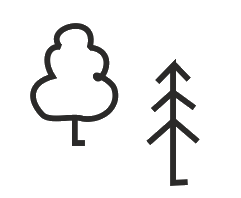 Стадион